* SOME’s Advocacy & Social Justice Department worked closely with the following coalitions and supported many of their platforms’ priorities: Fair Budget Coalition, Coalition for Nonprofit Housing & Economic Development, DC Behavioral Health Association, the DC Reentry Action Network, and the Coalition for Nonprofit Equity. SOME’s Advocacy & Social Justice Department 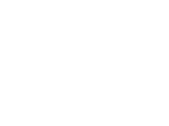 ScorecardDistrict’s Fiscal Year 2023 BudgetAugust 4, 2022SOME’s Advocacy & Social Justice Department ScorecardDistrict’s Fiscal Year 2023 BudgetAugust 4, 2022SOME’s Advocacy & Social Justice Department ScorecardDistrict’s Fiscal Year 2023 BudgetAugust 4, 2022SOME’s Advocacy & Social Justice Department ScorecardDistrict’s Fiscal Year 2023 BudgetAugust 4, 2022SOME’s Advocacy & Social Justice Department ScorecardDistrict’s Fiscal Year 2023 BudgetAugust 4, 2022AgencyProgramAsked ForAchievedNext StepsDepartment of Housing & Community DevelopmentHousing Production Trust Fund $250,000,000An infusion of $446,000,000Thank the Mayor and the Council! Monitor whether operating subsidies will be enough to support the new low-income capital projects.Department of Housing & Community DevelopmentHousing Preservation Fund$20,000,000No new fundingDepartment of Housing & Community DevelopmentNew GAIN Program for landlords to convert units into rental unitsRenew $5,000,000 pilotPreviously funded by ARPA-Federal funding; no new local funding for FY23Continue supporting opportunities to convert properties into rental units when appropriate.Department of Housing & Community DevelopmentHousing Counseling Services in Neighborhood-Based OrganizationsSustain and increaseFunding is included in the $13,300,000 for Neighborhood-based OrganizationsDC Housing AuthorityLocal Rent Supplement Program (LRSP) - Project/Sponsor-basedAdd enough operating funds to match with increased HPTF capital dollarsAn increase of $5,000,000 to DCHA plus $33,000,000 to DHCD in FYs 23-25. Total added in FY23: $14,500,000 Total added FY23-25: $38,000,000DC Housing AuthorityShallow Rent Subsidy for Unsubsidized Seniors$1,800,000-$2,000,000 for seniors & returning citizens$1,250,000 increase in FY23. A total of $5,150,000 for 175 seniors over the 4-year Financial Plan periodDC Housing AuthorityTenant-based LRSPIncreased amount and numbers60 new vouchers for 20 LGBTQ+ individuals, 20 returning citizens and 20 families on the DCHA waitlist. Approx. $1,600,000DC Housing AuthorityPublic Housing Repairs$50,000,000-$60,000,000/year$51,000,000 in FY23. Total $111,100,000 over the next 3 yearsContinue advocating for significant increases, to address urgent needs.DC Housing Finance AgencyLocal Low-Income Housing Tax Credit$200,000No changeDepartment of Human ServicesPermanent Supportive HousingIncreased amount and numbers$31,000,000 for 770 new vouchers for 500 families, 260 individuals and 10 youthDepartment of Human ServicesTargeted Affordable HousingIncreased amount and numbers$13,600,000 for FY23. A total of $50,000,000 over the 4-year Financial Plan period for 400 vouchersDepartment of Human ServicesRapid Re-Housing Program$75,000,000 as in FY22, + approx. $14,000,000 for 400 families coming out of RRH in the next 4 yearsDepartment of Human ServicesDC Flex program (Housing Supports)Continue the programContinues this program and expands eligibility to individuals and not solely familiesDepartment of Human ServicesHomelessness PreventionIndividuals “Project Reconnect”Funding roughly doubled: $700,000Department of Human ServicesHomeless Street Outreach$2,000,000Continued at $2,000,000Department of Human ServicesEmergency Rental Assistance Program$187,000,000Approx. $123,000,000; $80,000,000 for rental and utilities assistance in FY22 + $43,000,000 for ERAP in FY23With coalition partners, continue advocating for increases.Department of Human ServicesInterim Disability Assistance (IDA)$3,300,000 to double caseload from 667 personsNo additional fundingContinue testifying and advocacy, with clients and coalition partners.Office of Victims and Services GrantsReentry Housing (Program)$1,800,000$1,700,000 to continue the pilotContinue advocating for housing for returning citizens that offers comprehensive wraparound services.Mayor’s Office on Returning Citizens AffairsReentry Housing (Vouchers)Increase the number of vouchers available$70,336.44 in recurring funds for 3 Targeted Affordable Housing vouchers; $522,002.40 in recurring funding and $64,000 in one-time funding for 20 LRSP vouchersDepartment of Behavioral HealthExpansion of School-Based Mental Health$2,700,000$2,400,000Encourage DBH to perform a comprehensive cost study of school-based services.Department of Behavioral HealthIncrease DBH-Certified Provider Rates$9,6000,000$1,700,000 in FY22 + $2,000,000 in FY23Emphasize the dire need for an adequately funded public behavioral health system.Department of Aging and Community Living Restore Senior Group TransportationProve safe and free transportation to senior day programsHas not yet been restoredContinue voicing the need for safe, free and accessible senior group transportation.Department of Aging and Community Living Reduce Senior HungerPass and Fully Fund B24-0419 No Senior Hungry Omnibus Amendment Act of 2021Public hearing held on B24-0419, but has not passedEncourage the Council to pass this bill, which will help create a comprehensive plan to end senior hunger in D.C.Office of Contracts & ProcurementNon-Profit Reimbursement Fairness ActFully implement the 2020 law$1,270,000 for homeless youth nonprofit orgs. No other funding was added to cover nonprofits’ indirect costs  in DC government contracts of $5,000,000 or less.Continue to advocate with D.C.’s Executive and Legislative branches for full implementation. Support the Coalition for Nonprofit Equity.